 Németh Antal és a Nemzeti Színház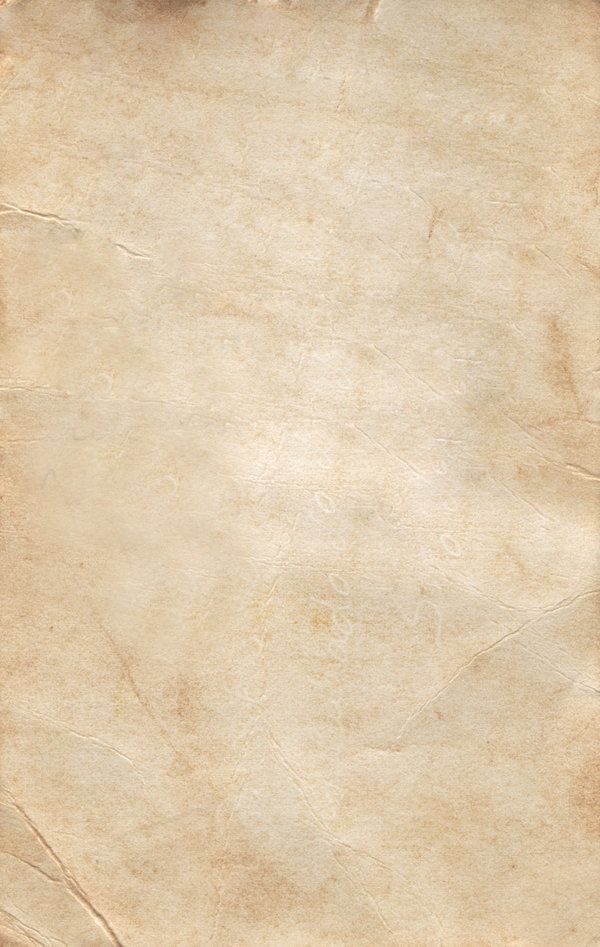 1937, Pest, Magyarország.100 évvel ezelőtt, 1837-ben megalakult az első magyar teátrum, Pesten. Ennek a kerek évfordulónak tiszteletére ünnepi évadot hirdetett a Nemzeti Színház. Dr. Németh Antal direktor úr sajtótájékoztatóján így fogalmazott: “A centenáris 1937/38-as évad műsorát lényegében a színházműsor története határozta meg. Olyan műveket kellett kiválasztanunk, amelyek ünnepi módon képviselik a Nemzeti Színház múltját, fejlődését és munkáját.“Az évadban az elmúlt száz esztendő legjelentősebb műveit sorakoztatták fel, azonban nem feledkeztek meg a kortárs irodalom nagyjairól sem. 1837-ben Vörösmarty Mihály Árpád ébredése című darabjával nyitotta meg kapuit az intézmény, így az idei évadban is fontos helyett kapott. A hajdani magyar dráma képviselői Gaál József, Kisfaludy Károly, Tóth Ede, Vörösmarty Mihály, Csiky Gergely, Katona József,  Szigligeti Ede, Szigeti József és Madách Imre, míg a jelenkori irodalom ágensei Herczeg Ferenc, Rákosi Jenő, Harsányi Kálmán, Gárdonyi Gézai Kálmán,  Gárdonyi Géza és Zilahy Lajos.A direktor úr nem feledkezett meg a világirodalom remekeiről sem. Shakespeare, Molière, Dumas és  Szophoklész mellett szót kaphat majd az ifjú nemzedék is, Calderón, Johst, Alessi és Péju művészetét egyaránt megismerhetjük a közeljövőben.A legnagyobb izgalmak és legfontosabb kérdések Madách műve, Az ember tragédiáját ismert tény, hogy a művész úr nem először nyúl hozzá a jeles műhöz. A Tragédiát első ízben 1934-ben tervezte bemutatni a Római Operaházban, majd a Veronai Aréna szabadtéri színpadán, azonban ezen álmai meghiúsultak. Ezek után vállalta el a darab Budai Színkörben történő rendezését. Ezúttal a  főszerepben Tasnády Ilona, Uray Tivadar, Abonyi Géza és a kísérőzenét pedig Farkas Ferenc biztosítja. A magyar Nemzeti Színház színpadán idén tekinthetjük meg az előadást.  Nem egy változtatás történt azóta, legjellegzetesebb része a londoni szín haláltáncának döbbenetes erejű megjelenítése lesz.Németh Antal megosztotta ezzel kapcsolatos gondolatait is."...fortissimo zenére diadalmi táncot táncol a Halál a szakadatlanul forgó színpadon, végig a londoni vásáron, hullák és hullahegyek közt, míg meg nem pillantja az egyetlen élőt, a fátyolba burkolózott Évát, akiről szavai végén éles, fehér fény tépi le az utolsó leplet, hogy ott álljon diadalmas meztelenségében a Halált is legyőző örök Asszony." -  magyarázza felpezsdült vérrel a direktor úr. A sajtótájékoztató záró gondolatában a direktor úr kifejtette: ,,A nemzet színháza lélek és szellemiség. Spirituális vár, melyet nemzedékek építettek, építenek, s amely nem készül el soha, mert maga az örökké fejlődő élet. Köveiben névtelen napszámosok és csillogó nevek építették belé vérüket, felőrlődő idegüket, egész elomló életüket. De a kövekből árad a múlt drága melege, s a művészet után áhító nemzeti közösség mindig felmelegedhetik a sajátos arcú Thália tűzhelyénél.“